The Beatles – All together now_______, two, _______, four
Can I have a little _______?
five, six, seven, _______, nine ten I _______ you.

_______, _______, _______, _______
Can I bring my _______ to _______?
E, _______, G, _______, I, _______, I love you.

Boom, bam, boom
Boom, bam, boom

Sail the _______,
Boom, bam, boom
Chop the _______
Boom, bam, boom
Skip the rope, 
Boom, bam, boom
_______at me

All together now.... (x16)

_______, _______, _______, red
Can I take my friend to _______?
Pink, _______, yellow orange and blue I love you

Sail the _______,
Boom, bam, boom
Chop the _______
Boom, bam, boom
Skip the rope, 
Boom, bam, boom
_______ at me

All together now....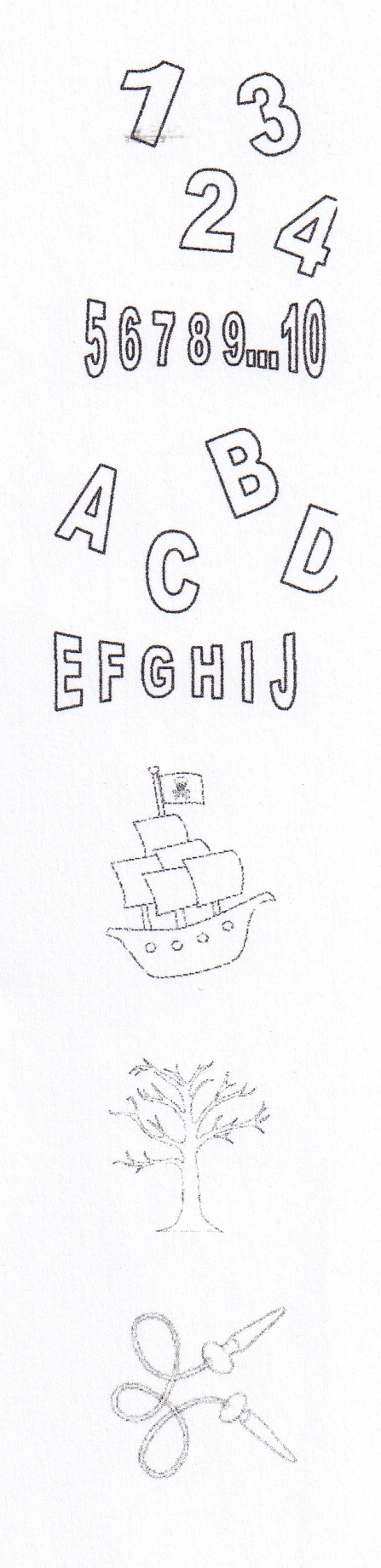 